Property Tax Assessment Appeal LetterDear [Recipient's Name],I hope this letter finds you in good health. I am writing to request an appeal of the recent property tax assessment for my property located at [Property Address], as I believe that there has been an error in the valuation.I have been a property owner in this community for [number of years] and have always met my tax obligations promptly. I understand the importance of property taxes in supporting our local services and infrastructure. However, the recent property tax assessment indicates a significant increase in the assessed value of my property, which I find inconsistent with the current market conditions and property values in our neighborhood.Upon reviewing the assessment, I have identified several factors that I believe may have contributed to this discrepancy. I would like to outline these factors for your consideration:1. [First Factor]: Please provide details or explanations about this factor.2. [Second Factor]: Please provide details or explanations about this factor.3. [Third Factor]: Please provide details or explanations about this factor.I kindly request a review of the assessment to ensure that it accurately reflects the fair market value of my property. To support my appeal, I have enclosed recent appraisals, property sale records for comparable properties in our neighborhood, and any other relevant documents that provide evidence of the property's value.I am committed to fulfilling my property tax obligations as a responsible citizen. However, I believe that a fair and accurate assessment is essential to maintain transparency and equity in our local tax system.I kindly request a prompt review of my appeal and would appreciate any information on the next steps in the process. If there is any additional documentation or information required, please do not hesitate to contact me at [Your Phone Number] or [Your Email Address].I want to thank you for your time and attention to this matter. I am hopeful that this appeal will lead to a fair resolution that benefits both the local community and property owners like myself.Sincerely,[Your Name]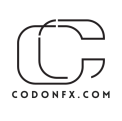 